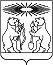 АДМИНИСТРАЦИЯ СЕВЕРО-ЕНИСЕЙСКОГО РАЙОНА ПОСТАНОВЛЕНИЕ«07» июня 2018 г.								№ 175-пгп Северо-ЕнисейскийО внесении изменений в постановление администрации Северо-Енисейского района «Об утверждении административного регламента по предоставлению муниципальной услуги «Подготовка и выдача разрешения на установку и эксплуатацию рекламной конструкции»В целях приведения в соответствие административного регламента предоставления муниципальной услуги «Подготовка и выдача разрешения на установку и эксплуатацию рекламной конструкции», утвержденного постановлением администрации Северо-Енисейского района от 22.05.2014 №206-п, требованиям действующего федерального законодательства Российской Федерации, руководствуясь Федеральным законом от 27.07.2010 №210-ФЗ «Об организации предоставления государственных и муниципальных услуг», Федеральным законом от 13.03.2006 №38-ФЗ «О рекламе», статьей 34 Устава района, ПОСТАНОВЛЯЮ:1. Внести в постановление администрации Северо-Енисейского района от 22.05.2014 №206-п «Об утверждении административного регламента по предоставлению муниципальной услуги «Подготовка и выдача разрешения на установку и эксплуатацию рекламной конструкции» (в редакции постановления администрации Северо-Енисейского района от 31.05.2016 №342-п) (далее - Постановление) следующие изменения:1) в преамбуле Постановления:а) слова «В целях приведения в соответствие с действующим законодательством некоторых положений административного регламента оказания муниципальной услуги «Принятие документов, а также выдача решений о переводе или об отказе в переводе жилого помещения в нежилое или нежилого помещения в жилое помещение», на основании федерального закона» заменить словами «В соответствии с Федеральным законом»;б) слова «учитывая протест Прокуратуры Северо-Енисейского района от 4.04.2014г. №7-4-59-2014 на постановление администрации Северо-Енисейского района от 24.01.2011 №7-п «Об утверждении административного регламента предоставления муниципальной услуги «Выдача разрешений на установку рекламных конструкций на соответствующей территории, аннулирование таких разрешений, выдача предписаний о демонтаже самовольно установленных вновь рекламных конструкций» администрацией Северо-Енисейского района»,» исключить;2) в подпункте 6 пункта 2.10 приложения к Постановлению слова «частями 5.1-5.7 и 9.1» заменить словами «частями 5.1, 5.6 и 5.7»;3) в пункте 3.4 приложения к Постановлению:а) пятый абзац изложить в следующей редакции:«- проверку соблюдения требований, установленных частями 5.1, 5.6 и 5.7 статьи 19 Федерального закона от 13.03.2006 №38-ФЗ «О рекламе»;»;б) в шестом абзаце слова «главой администрации района» заменить словами «Главой Северо-Енисейского района»;4) в третьем абзаце пункта 3.5 приложения к Постановлению слова «Главы администрации района» заменить словами «Главы Северо-Енисейского района»;5) в пункте 5.15 приложения к Постановлению слова «Главы администрации района» заменить словами «Главы Северо-Енисейского района»;6) в приложении №2 к приложению к Постановлению слова «Главе администрации Северо-Енисейского района Т.Л. Калининой» заменить словами «Главе Северо-Енисейского района И.М. Гайнутдинову».2. Настоящее постановление вступает в силу со дня его официального опубликования в газете «Северо-Енисейский ВЕСТНИК» и подлежит размещению на официальном сайте Северо-Енисейского района в информационно-телекоммуникационной сети «Интернет».Временно исполняющий полномочияГлавы Северо-Енисейского района,первый заместитель главы района						А.Н. Рябцев